Supplementary informationTitle: Salvianolic acid B specifically binds mortalin to attenuate the migration and invasion of hepatocellular carcinoma cells by inhibiting RECK/STAT3 signaling pathway Author list: Mengying Teng, Kailin Jiao, Chunyan Hu, Maoxuan Wu, Jing Zhen, Qian Zhou, Keke Yang, Yuan Li  and Zhong Li Inventory:1. supplementary tables, page 2-42. supplementary figures and their legends, pages 5-61. Supplementary tables1.1. Table S1. Primers used in this study.1.2. Table S2. Antibodies used in this study.1.3. Table S3. siRNAs used in this study.2. Supplementary Figures and their legends2.1. Figure S1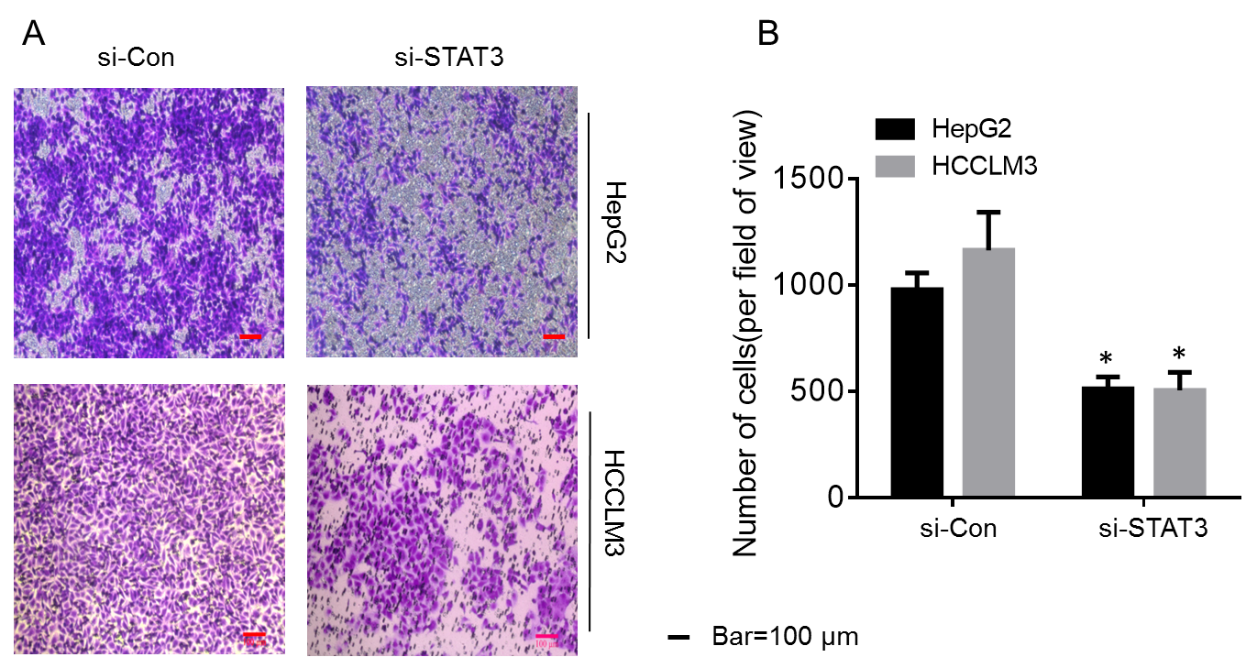 2.1. Figure S1. Effect of STAT3 in migration of hepatocellular carcinoma cells. HepG2 and HCCLM3 cells were subjected to the migration assays with different STAT3 levels, and migrated cells were counted with Stat Monitor in photoshop (mean ± SD, n=3). *P < 0.05, statistically significant difference vs. untreated cells (A and B). Bars = 100 μm.2.2. Figure S2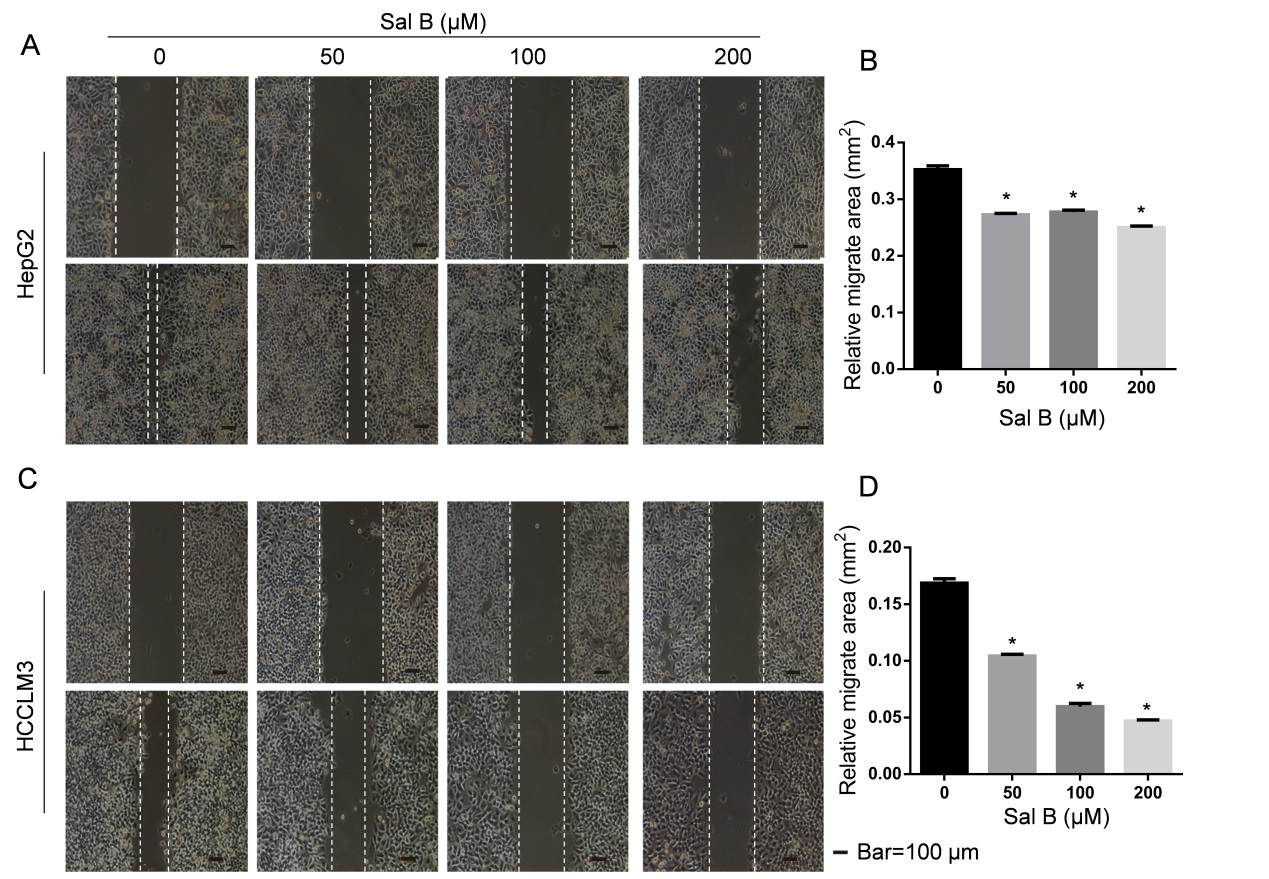 2.2. Figure S2. Sal B inhibited the scratch healing process of hepatocellular carcinoma cells. (A and B) HepG2 cells were exposed to 0.0, 50.0, 100.0, or 200.0 μM Sal B for 48 h, Wound healing assay analyses were performed, relative levels of cell migration areas were determined by Image J. Bars=100μm. (C and D) HCCLM3 cells were exposed to 0.0, 50.0, 100.0, or 200.0 μM Sal B for 24 h, Wound healing assay analyses were performed, relative levels of cell migration areas were determined by Image J. Bars=100μm.NamesNamesPrimersPrimersMMP2F:CCCACTGCGGTTTTCTCGAATR:CAAAGGGGTATCCATCGCCATF:CCCACTGCGGTTTTCTCGAATR:CAAAGGGGTATCCATCGCCATMMP9F:TGTACCGCTATGGTTACACTCGR:GGCAGGGACAGTTGCTTCTF:TGTACCGCTATGGTTACACTCGR:GGCAGGGACAGTTGCTTCTβ-actinF:TCAGGTCATCACTATCGGCACTR:AAAGAAAGGGTGTAAAACGCAF:TCAGGTCATCACTATCGGCACTR:AAAGAAAGGGTGTAAAACGCANamesWeb LinkSourceUsedp-STAT3https://www.cellsignal.com/products/primary-antibodies/phospho-stat3-tyr705-d3a7-xp-rabbit-mab/9145?_=1473248676908Cell Signaling Technology1: 1000Ac-STAT3https://www.cst-c.com.cn/products/primary-antibodies/acetyl-stat3-lys685-antibody/2523?site-search-type=ProductsCell Signaling Technology1: 1000E-cadherinhttps://www.cellsignal.com/products/primary-antibodies/e-cadherin-24e10-rabbit-mab/3195?N=4294956287&Ntt=24E10&fromPage=plpCell Signaling Technology1: 1000N-cadherinhttps://www.cellsignal.com/products/primary-antibodies/n-cadherin-d4r1h-xp-rabbit-mab/13116?site-search-type=Products&N=4294956287&Ntt=n-cadherin&fromPage=plpCell Signaling Technology1: 1000Vimentin    https://www.cellsignal.com/products/primary-antibodies/vimentin-d21h3-xp-rabbit-mab/5741?N=4294956287&Ntt=vimentin&fromPage=plpCell Signaling Technology1: 1000MMP2https://www.cst-c.com.cn/products/primary-antibodies/mmp-2-d4m2n-rabbit-mab/40994?site-search-type=Products&N=4294956287&Ntt=mmp2&fromPage=plpCell Signaling Technology1: 1000MMP9https://www.cst-c.com.cn/products/primary-antibodies/mmp-9-d6o3h-xp-rabbit-mab/13667?site-search-type=Products&N=4294956287&Ntt=mmp9&fromPage=plpCell Signaling Technology1: 1000RECKhttps://www.cst-c.com.cn/products/primary-antibodies/reck-d8c7-rabbit-mab/3433?site-search-type=Products&N=4294956287&Ntt=reck&fromPage=plp&_requestid=64915Cell Signaling Technology1: 1000Mortalinhttps://www.cst-c.com.cn/products/primary-antibodies/grp75-d13h4-xp-rabbit-mab/3593?site-search-type=Products&N=4294956287&Ntt=mortalin&fromPage=plpCell Signaling Technology1: 1000Flaghttp://www.affbiotech.cn/goods-6269-T0003-Flag-Tag+Antibody.htmlAffinity  1:1000Ubiquitinhttps://www.ptgcn.com/products/ubiquitin-Antibody-10201-2-AP.htmProteintech Group1: 1000β-Actinhttp://www.beyotime.com/product/AA128.htm Beyotime    1:1000GAPDHhttp://www.beyotime.com/product/AG019.htmBeyotime1:1000NamesWeb LinkSourceUsedRECK-siRNAhttps://datasheets.scbt.com/sc-39718.pdfSanta Cruz Biotechnology50 nMMortalin-siRNAhttps://datasheets.scbt.com/sc-35520.pdfSanta Cruz Biotechnology50 nMSTAT3-siRNA   https://datasheets.scbt.com/sc-29493.pdfSanta Cruz Biotechnology50 nMNC-siRNAhttp://datasheets.scbt.com/sc-37007.pdfSanta Cruz Biotechnology50 nM